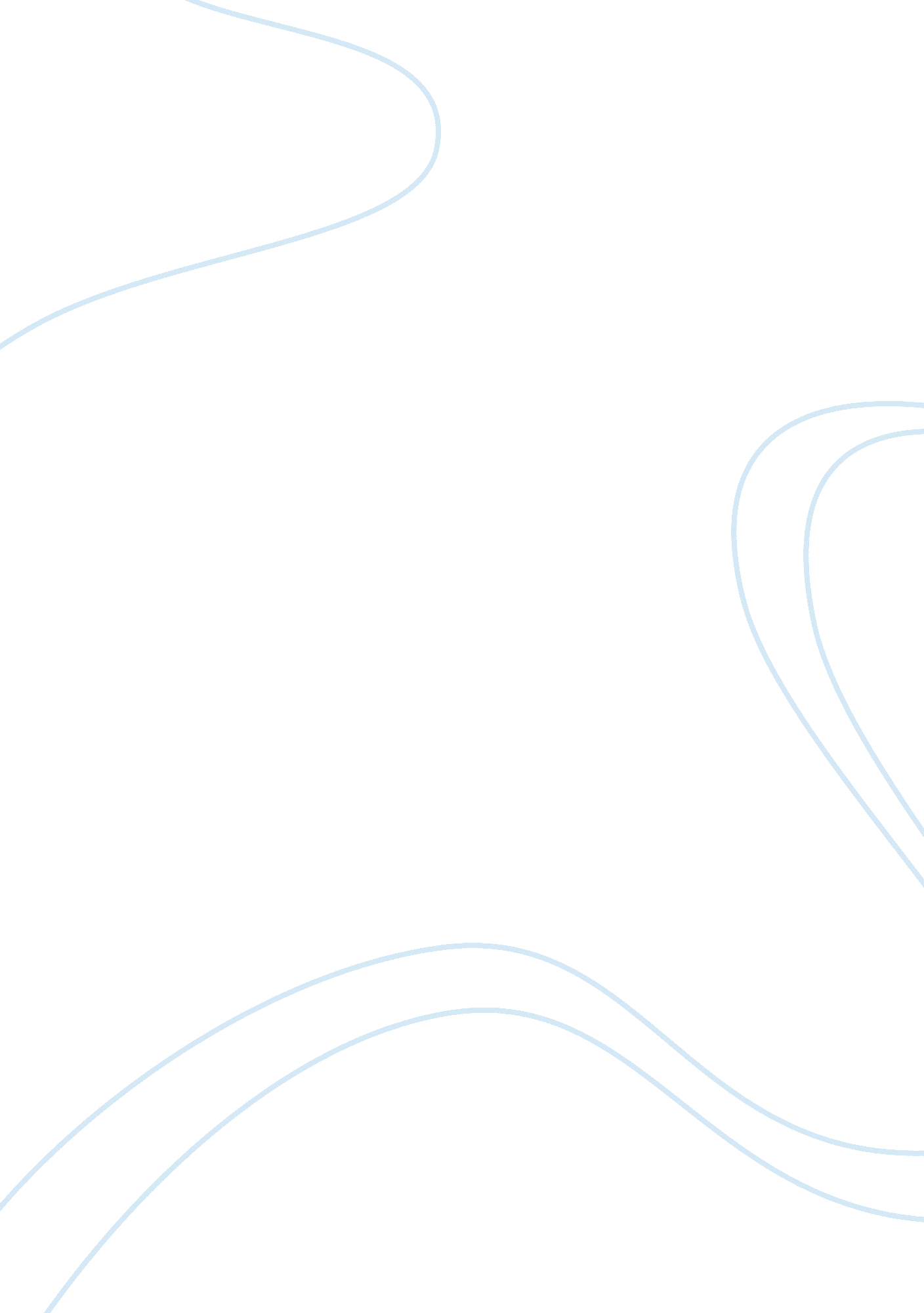 In afterwards, xavier saw niska had killedLife, Friendship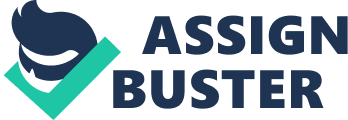 In the novel Three Day Road written by Joseph Boyden, there were two various points of views that were mentioned. Well, Xavier’s former life and his point of view, and there is also Niska’s former life and view of point. Additionally, both stories of Niska and her nephew told to offer the person who reads the chance to be able to make networks between the two viewpoints. In fact, without the formation and attachment of Niska’s and Xavier’s stories, then, it would extremely difficult for the individual who reads to make sense out of their movements and idea that the main characters characterized. Incidentally, in the early parts of the story, it was Niska’s story where the windigo was first mentioned. When Niska had fully grown, she took care of her young nephew, the sole significance of this was that Niska killed someone that turned into a windigo at a different Cree tribe and she called upon her father’s gifts that helped her in the troubled situation she faced. Afterwards, Xavier saw Niska had killed the windigo, similar to what she did when her father once killed one. From this point of view, the reader is given an idea that Xavier will one day become a windigo killer. Well, the effects that Joseph Boyden creates by interweaving Niska’s and Xavier’s narratives is that Xavier’s perspective is the genuine significance of the relation between their stories that occurs rather than Niska’s, until now, everything that was mainly focused with windigos was narrated from her perspective. Also, when Xavier was out fighting the war in Europe with Elijah and the others, he starts to confront things that only a windigo would normally do. Elijah starts to perform actions that are not genuinely normal for an average human to perform. With the two of them stationed in Europe for a long time, witnessing the bloodbath that occurs everyday in No Man’s Land, the death of their friends, experiencing hardship such as poverty, sickness, and hypothermia could be the reasons why Elijah turned out to be a different person because he wanted to become the most renowned sniper in the army and his addiction to morphine drastically changed him. Moreover, he was scalping the heads of the enemies that he killed, he probably ate human flesh which would explain why he no longer kills for survival, but to satisfy himself when he is in a frenzied manner. Nevertheless, since they at war, the other soldiers, who’ve been blinded by Elijah’s real actions, see it as an act of valour and bravery, rather than staying away from sanity, as Xavier sees it. By the way, when Elijah commences to kill his fellow soldiers from his side. For example, when Lieutenant Breech knew of Elijah’s morphine addiction, he decides that he wants Xavier and Elijah to be executed for morphine abuse, and with Elijah’s rage, he lets Lieutenant Breech die from the shell that exploded near him. Since then, after the circumstances that transpired, Xavier realized that Elijah has turned windigo, and that is the justified reason why Xavier had to kill his best friend. Nonetheless, the reader would not have reached this conclusion if it were not for the different perspectives of Niska and Xavier, where the story is told from. From Xavier’s story, there is no description of what a windigo is, but there is an abundant acknowledgement of this in Niska’s story, and that is why Niska’s and her nephew’s viewpoint are an essential piece of the novel for the reader to be informed and to be able to understand the novel precisely. 